Invitation sendt til:TILMELDINGSFRIST: 21. januar 2018Tilmeldingen skal ske på http://www.ihf-swim.dk under EVENT.MIDT-ØST begynderstævner er for børn i alderen 7-12 år. Der vil være klassiske løb, men også færdighedsprøver (skills). Der vil ikke blive lavet diskvalifikationer under stævnet, og skulle man falde i vandet, får man et forsøg mere.Løbsprogram:25 m fly drenge-piger50 m fri drenge-pigerSkills: Streamline butterflybensudsvømning på ryggen fra kant til 5-10-15 mSkills: Streamline butterflybensudsvømning på maven fra kant til 5-10-15 m25 m fri drenge-piger100 m fri drenge-piger50 m ryg drenge-pigerSkills: 25 m butterfly ben på ryggen med armene i streamline4x25 m fri holdkap drenge og piger (valgfri sammensætning men min. 1 af hvert køn)Max. 3 individuelle løb pr. svømmer + skills og holdkapper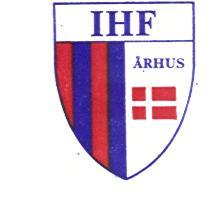 Hasle den 8. januar 2018TalentsvømmereØvede svømmereSøndagOpvarmning Kl. 14.15 StævnestartKl. 15.15HoldledermødeKl. 14.30Official/tidtagermødeKl. 14.45STEDHedensted Centret, Gesagervej 68, 8722 HedenstedFORPLEJNINGDer skal medbringes madpakke og drikkedunkTRANSPORTMan sørger selv for transport. Derudover er der en som skal have træneren med i bilen. OFFICIALSVi skal bruge 3 forældre som kan hjælpe med tidtagning. Man behøver ikke at have officialsuddannelse. MEDBRINGSvømmerne bør medbringe badetøj, badehætte, svømmebriller, håndklæde, shorts, t-shirt, sko, strømper. Samt madpakke og drikkedunk